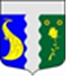 МЕСТНАЯ АДМИНИСТРАЦИЯ ВНУТРИГОРОДСКОГО МУНИЦИПАЛЬНОГО ОБРАЗОВАНИЯ  ГОРОДА ФЕДЕРАЛЬНОГО ЗНАЧЕНИЯ САНКТ-ПЕТЕРБУРГА ПОСЕЛОК ТЯРЛЕВО______________________________________________________________________________РАСПОРЯЖЕНИЕот   14.01.2022 г.                                                                                                                      №  2 «Об утверждении отчета об оценке эффективностиреализации ведомственных целевых программ»       1. Утвердить «Отчет об утвержденных и реализованных в 2021 году ведомственных целевых программах» (приложение 1).       2. Утвердить «Оценку эффективности реализации ведомственных целевых программ в 2021 году» (приложение 2).       3. Настоящее Распоряжение вступает в силу со дня принятия.Глава местной администрации                                                 А.О. Николаев Приложение 1ОТЧЕТ ОБ УТВЕРЖДЕННЫХ И РЕАЛИЗОВАННЫХ В 2021г. ВЕДОМСТВЕННЫХ ЦЕЛЕВЫХ ПРОГРАММАХ1. Ведомственная целевая программа по участию в реализации мер по  профилактике дорожно - транспортного травматизма на территории муниципального образования посёлок Тярлево, включая размещение, содержание и ремонт искусственных неровностей на внутриквартальных проездах на 2021 год утверждена Распоряжением Местной Администрации от 12.10.2020 № 33 (изменения в редакции от  01.09.2021 №14):Показатели реализации мероприятий программы:2. Ведомственная целевая программа по участию в мероприятиях по профилактике незаконного потребления наркотических средств и психотропных веществ, новых потенциально опасных психоактивных веществ, наркомании в Санкт-Петербурге на 2021 г утверждена Распоряжением Местной Администрации от 12.10.2020 № 31: Показатели реализации мероприятий программы:	3. Ведомственная целевая программа по участию в реализации мероприятий по охране здоровья граждан от воздействия окружающего табачного дыма и последствий потребления табака на территории муниципального образования на 2021 год утверждена Распоряжением Местной Администрации от 12.10.2020 № 32: Показатели реализации мероприятий программы:4. Ведомственная целевая программа  по организации и проведению мероприятий по сохранению и развитию местных традиций и обрядов в муниципальном образовании посёлок Тярлево на 2021  год утверждена Распоряжением Местной Администрации от 12.10.2020 № 36:Показатели реализации мероприятий программы:5. Ведомственная целевая программа по участию в создании условий для реализации мер, направленных на укрепление межнационального и межконфессионального согласия, сохранение и развитие языков и культуры народов Российской Федерации, проживающих на территории муниципального образования, социальную и культурную адаптацию мигрантов, профилактику межнациональных (межэтнических) конфликтов на 2021 год утверждена Распоряжением Местной Администрации от 12.10.2020 г. №35:Показатели реализации мероприятий программы:6. Ведомственная целевая программа по участию в мероприятиях по охране окружающей среды в границах муниципального образования, осуществлению экологического просвещения, а также организации экологического воспитания и формирования экологической культуры в области обращения с твердыми коммунальными отходами в муниципальном образовании поселок Тярлево на 2021 год от 12.10.2020  № 34:Показатели реализации мероприятий программы:Приложение 2ОЦЕНКА ЭФФЕКТИВНОСТИ РЕАЛИЗАЦИИ ВЕДОМСТВЕННЫХ ЦЕЛЕВЫХ ПРОГРАММ В 2021 ГОДУВ соответствии с Порядком оценки эффективности реализации ведомственных целевых  программ, утвержденной Постановлением Местной Администрации от 16.09.2020 г. № 33, и на основании отчетных данных, проведена оценка эффективности реализации ведомственных целевых программ (далее – программ), реализуемых в 2021 году.           Оценка эффективности реализации ведомственных целевых программ осуществляется в целях контроля, прогноза достижения результатов реализации и своевременного принятия мер по повышению эффективности расходования бюджетных средств.Оценка эффективности реализации программ проводится по следующим комплексным критериям:1) степень достижения целей и решения задач ведомственных целевых программ.Оценка степени достижения целей и решения задач ведомственной целевой программы определяется путем сопоставления фактически достигнутых значений показателей (индикаторов) ведомственной целевой программы и их плановых значений.2) степень соответствия запланированному уровню затрат и эффективности использования средств, направленных на реализацию ведомственных целевых программ.Оценка степени соответствия запланированному уровню затрат и эффективности использования средств, направленных на реализацию ведомственной целевой программы, определяется путем сопоставления плановых и фактических объемов финансирования ведомственной целевой программы.3) эффективность реализации ведомственных целевых программ:В результате проведенной оценки шесть ведомственно целевых программ признаны эффективными. Одна из наиболее важных задач, возникающих в ходе реализации любой программы, состоит в расчете возможного конечного эффекта от ее реализации, направленного на благо общества в целом или отдельных групп населения.    В целом, эффективность решения проблем социального-экономического развития муниципального образования поселок Тярлево в ходе реализации программ, признана эффективной, т.к. за 2021 год в органы местного самоуправления муниципального образования поселок Тярлево заявлений и обращений, связанных с данными вопросами, не поступало. Цель, задачи, наименование мероприятийИсполнительФинансовые затраты, тыс. руб.Финансовые затраты, тыс. руб.Финансовые затраты, тыс. руб.Показатели результативности выполнения программыПоказатели результативности выполнения программыПоказатели результативности выполнения программыПоказатели результативности выполнения программыПоказатели результативности выполнения программыЦель, задачи, наименование мероприятийИсполнительутвержденный  плануточненный планисполненонаименование показателяединица изм.плануточненныйфакт12345678910Цель: Создать условия для формирования у детей и подростков культуры безопасной жизнедеятельности как участника дорожного движения. Целевые параметры правил безопасного поведения на улицах и дорогах:относиться к правилам дорожного движения как к важной общественной ценности;владеть методами предупреждения ДТП и оказания первой помощи пострадавшим при ДТП;владеть навыками безопасного поведения на улицах и дорогахЦель: Создать условия для формирования у детей и подростков культуры безопасной жизнедеятельности как участника дорожного движения. Целевые параметры правил безопасного поведения на улицах и дорогах:относиться к правилам дорожного движения как к важной общественной ценности;владеть методами предупреждения ДТП и оказания первой помощи пострадавшим при ДТП;владеть навыками безопасного поведения на улицах и дорогахЦель: Создать условия для формирования у детей и подростков культуры безопасной жизнедеятельности как участника дорожного движения. Целевые параметры правил безопасного поведения на улицах и дорогах:относиться к правилам дорожного движения как к важной общественной ценности;владеть методами предупреждения ДТП и оказания первой помощи пострадавшим при ДТП;владеть навыками безопасного поведения на улицах и дорогахЦель: Создать условия для формирования у детей и подростков культуры безопасной жизнедеятельности как участника дорожного движения. Целевые параметры правил безопасного поведения на улицах и дорогах:относиться к правилам дорожного движения как к важной общественной ценности;владеть методами предупреждения ДТП и оказания первой помощи пострадавшим при ДТП;владеть навыками безопасного поведения на улицах и дорогахЦель: Создать условия для формирования у детей и подростков культуры безопасной жизнедеятельности как участника дорожного движения. Целевые параметры правил безопасного поведения на улицах и дорогах:относиться к правилам дорожного движения как к важной общественной ценности;владеть методами предупреждения ДТП и оказания первой помощи пострадавшим при ДТП;владеть навыками безопасного поведения на улицах и дорогахЦель: Создать условия для формирования у детей и подростков культуры безопасной жизнедеятельности как участника дорожного движения. Целевые параметры правил безопасного поведения на улицах и дорогах:относиться к правилам дорожного движения как к важной общественной ценности;владеть методами предупреждения ДТП и оказания первой помощи пострадавшим при ДТП;владеть навыками безопасного поведения на улицах и дорогахЦель: Создать условия для формирования у детей и подростков культуры безопасной жизнедеятельности как участника дорожного движения. Целевые параметры правил безопасного поведения на улицах и дорогах:относиться к правилам дорожного движения как к важной общественной ценности;владеть методами предупреждения ДТП и оказания первой помощи пострадавшим при ДТП;владеть навыками безопасного поведения на улицах и дорогахЦель: Создать условия для формирования у детей и подростков культуры безопасной жизнедеятельности как участника дорожного движения. Целевые параметры правил безопасного поведения на улицах и дорогах:относиться к правилам дорожного движения как к важной общественной ценности;владеть методами предупреждения ДТП и оказания первой помощи пострадавшим при ДТП;владеть навыками безопасного поведения на улицах и дорогахЦель: Создать условия для формирования у детей и подростков культуры безопасной жизнедеятельности как участника дорожного движения. Целевые параметры правил безопасного поведения на улицах и дорогах:относиться к правилам дорожного движения как к важной общественной ценности;владеть методами предупреждения ДТП и оказания первой помощи пострадавшим при ДТП;владеть навыками безопасного поведения на улицах и дорогахЦель: Создать условия для формирования у детей и подростков культуры безопасной жизнедеятельности как участника дорожного движения. Целевые параметры правил безопасного поведения на улицах и дорогах:относиться к правилам дорожного движения как к важной общественной ценности;владеть методами предупреждения ДТП и оказания первой помощи пострадавшим при ДТП;владеть навыками безопасного поведения на улицах и дорогахЗадачи: выработка у детей и подростков посёлка поведенческих стереотипов, способствующих самосохранению в условиях дорожной ситуации;формирование  устойчивых навыков соблюдения и выполнения правил дорожного движения;привитие культуры безопасного поведения на дорогах;формирование уважительного отношения к законам дороги, осознания объективной целесообразности действующих правил и требований дорожного движения;привитие первичных навыков оказания первой медицинской помощи при ДТП; поддерживать у родителей  устойчивый интерес к безопасности детей как участников дорожного движения.Задачи: выработка у детей и подростков посёлка поведенческих стереотипов, способствующих самосохранению в условиях дорожной ситуации;формирование  устойчивых навыков соблюдения и выполнения правил дорожного движения;привитие культуры безопасного поведения на дорогах;формирование уважительного отношения к законам дороги, осознания объективной целесообразности действующих правил и требований дорожного движения;привитие первичных навыков оказания первой медицинской помощи при ДТП; поддерживать у родителей  устойчивый интерес к безопасности детей как участников дорожного движения.Задачи: выработка у детей и подростков посёлка поведенческих стереотипов, способствующих самосохранению в условиях дорожной ситуации;формирование  устойчивых навыков соблюдения и выполнения правил дорожного движения;привитие культуры безопасного поведения на дорогах;формирование уважительного отношения к законам дороги, осознания объективной целесообразности действующих правил и требований дорожного движения;привитие первичных навыков оказания первой медицинской помощи при ДТП; поддерживать у родителей  устойчивый интерес к безопасности детей как участников дорожного движения.Задачи: выработка у детей и подростков посёлка поведенческих стереотипов, способствующих самосохранению в условиях дорожной ситуации;формирование  устойчивых навыков соблюдения и выполнения правил дорожного движения;привитие культуры безопасного поведения на дорогах;формирование уважительного отношения к законам дороги, осознания объективной целесообразности действующих правил и требований дорожного движения;привитие первичных навыков оказания первой медицинской помощи при ДТП; поддерживать у родителей  устойчивый интерес к безопасности детей как участников дорожного движения.Задачи: выработка у детей и подростков посёлка поведенческих стереотипов, способствующих самосохранению в условиях дорожной ситуации;формирование  устойчивых навыков соблюдения и выполнения правил дорожного движения;привитие культуры безопасного поведения на дорогах;формирование уважительного отношения к законам дороги, осознания объективной целесообразности действующих правил и требований дорожного движения;привитие первичных навыков оказания первой медицинской помощи при ДТП; поддерживать у родителей  устойчивый интерес к безопасности детей как участников дорожного движения.Задачи: выработка у детей и подростков посёлка поведенческих стереотипов, способствующих самосохранению в условиях дорожной ситуации;формирование  устойчивых навыков соблюдения и выполнения правил дорожного движения;привитие культуры безопасного поведения на дорогах;формирование уважительного отношения к законам дороги, осознания объективной целесообразности действующих правил и требований дорожного движения;привитие первичных навыков оказания первой медицинской помощи при ДТП; поддерживать у родителей  устойчивый интерес к безопасности детей как участников дорожного движения.Задачи: выработка у детей и подростков посёлка поведенческих стереотипов, способствующих самосохранению в условиях дорожной ситуации;формирование  устойчивых навыков соблюдения и выполнения правил дорожного движения;привитие культуры безопасного поведения на дорогах;формирование уважительного отношения к законам дороги, осознания объективной целесообразности действующих правил и требований дорожного движения;привитие первичных навыков оказания первой медицинской помощи при ДТП; поддерживать у родителей  устойчивый интерес к безопасности детей как участников дорожного движения.Задачи: выработка у детей и подростков посёлка поведенческих стереотипов, способствующих самосохранению в условиях дорожной ситуации;формирование  устойчивых навыков соблюдения и выполнения правил дорожного движения;привитие культуры безопасного поведения на дорогах;формирование уважительного отношения к законам дороги, осознания объективной целесообразности действующих правил и требований дорожного движения;привитие первичных навыков оказания первой медицинской помощи при ДТП; поддерживать у родителей  устойчивый интерес к безопасности детей как участников дорожного движения.Задачи: выработка у детей и подростков посёлка поведенческих стереотипов, способствующих самосохранению в условиях дорожной ситуации;формирование  устойчивых навыков соблюдения и выполнения правил дорожного движения;привитие культуры безопасного поведения на дорогах;формирование уважительного отношения к законам дороги, осознания объективной целесообразности действующих правил и требований дорожного движения;привитие первичных навыков оказания первой медицинской помощи при ДТП; поддерживать у родителей  устойчивый интерес к безопасности детей как участников дорожного движения.Задачи: выработка у детей и подростков посёлка поведенческих стереотипов, способствующих самосохранению в условиях дорожной ситуации;формирование  устойчивых навыков соблюдения и выполнения правил дорожного движения;привитие культуры безопасного поведения на дорогах;формирование уважительного отношения к законам дороги, осознания объективной целесообразности действующих правил и требований дорожного движения;привитие первичных навыков оказания первой медицинской помощи при ДТП; поддерживать у родителей  устойчивый интерес к безопасности детей как участников дорожного движения.Мероприятия:Местная Администрация128,4128,4127,8Размещение на стендах муниципального образования информации о безопасности дорожного движения 0,00,00,0Информация размещенаусл. 2-2Размещение на официальном сайте муниципального образования и в периодическом печатном издании «Тярлевский вестник» информации по профилактике дорожного травматизма0,00,00,0Информация размещена и опубликованаусл.2-2Беседы с родителями на тему: «О необходимости использования в автомобилях детских удерживающих устройств».0,00,00,0Беседы проведены усл.111Беседы с родителями на тему: «Роль семьи в профилактике детского дорожного травматизма0,00,00,0Беседы проведены усл.111Беседы с детьми на тему:«Безопасность при переходе проезжей части»0,00,00,0Беседы проведеныусл.111Беседы с детьми на тему: «Безопасность при езде на велосипеде»0,00,00,0Беседы проведеныусл.111Изготовление печатной продукции на тему: «профилактика дорожно-транспортного травматизма» (брошюры, буклеты, книжки-раскраски)26,526,526,4Изготовлена печатная продукция, в т.ч.: Брошюра – Раскраска «Правила дорожные совсем-совсем несложные» 16 стр А5 -100 шт, Евробуклет«Осторожно, дорога!» (профилактика дорожно-транспортного травматизма для детей) А4 – 100шт, Плакат по профилактике дорожно-транспортного травматизма А3 – 5 штшт.205205205Совместные занятия детей и родителей на площадке «Азбука безопасности дорожного движения» Тярлево, ул. Садовая0,00,00,0Совместные занятия проведеныусл.222Содержание и ремонт  искусственных неровностей101,9101,9101,4Выполнение работ по покраске искусственных неровностейраб.111Цель, задачи, наименование мероприятийИсполнительФинансовые затраты, тыс. руб.Финансовые затраты, тыс. руб.Финансовые затраты, тыс. руб.Показатели результативности выполнения программыПоказатели результативности выполнения программыПоказатели результативности выполнения программыПоказатели результативности выполнения программыПоказатели результативности выполнения программыЦель, задачи, наименование мероприятийИсполнительутвержденный  плануточненный планисполненонаименование показателяединица изм.плануточненныйфакт12345678910Цель: предупреждение правонарушений связанных с распространением наркотических средств и их потребления, а также предупреждение  антиобщественных действий, в том числе несовершеннолетними, выявление и устранение причин и условий, способствующих этомуЦель: предупреждение правонарушений связанных с распространением наркотических средств и их потребления, а также предупреждение  антиобщественных действий, в том числе несовершеннолетними, выявление и устранение причин и условий, способствующих этомуЦель: предупреждение правонарушений связанных с распространением наркотических средств и их потребления, а также предупреждение  антиобщественных действий, в том числе несовершеннолетними, выявление и устранение причин и условий, способствующих этомуЦель: предупреждение правонарушений связанных с распространением наркотических средств и их потребления, а также предупреждение  антиобщественных действий, в том числе несовершеннолетними, выявление и устранение причин и условий, способствующих этомуЦель: предупреждение правонарушений связанных с распространением наркотических средств и их потребления, а также предупреждение  антиобщественных действий, в том числе несовершеннолетними, выявление и устранение причин и условий, способствующих этомуЦель: предупреждение правонарушений связанных с распространением наркотических средств и их потребления, а также предупреждение  антиобщественных действий, в том числе несовершеннолетними, выявление и устранение причин и условий, способствующих этомуЦель: предупреждение правонарушений связанных с распространением наркотических средств и их потребления, а также предупреждение  антиобщественных действий, в том числе несовершеннолетними, выявление и устранение причин и условий, способствующих этомуЦель: предупреждение правонарушений связанных с распространением наркотических средств и их потребления, а также предупреждение  антиобщественных действий, в том числе несовершеннолетними, выявление и устранение причин и условий, способствующих этомуЦель: предупреждение правонарушений связанных с распространением наркотических средств и их потребления, а также предупреждение  антиобщественных действий, в том числе несовершеннолетними, выявление и устранение причин и условий, способствующих этомуЦель: предупреждение правонарушений связанных с распространением наркотических средств и их потребления, а также предупреждение  антиобщественных действий, в том числе несовершеннолетними, выявление и устранение причин и условий, способствующих этомуЗадачи: - пропаганда здорового образа жизни- сформировать среди жителей муниципального образования мотивацию  на нетерпимое отношение к потреблению наркотических средств и психотропных веществ- организация досуга жителей муниципального образованияЗадачи: - пропаганда здорового образа жизни- сформировать среди жителей муниципального образования мотивацию  на нетерпимое отношение к потреблению наркотических средств и психотропных веществ- организация досуга жителей муниципального образованияЗадачи: - пропаганда здорового образа жизни- сформировать среди жителей муниципального образования мотивацию  на нетерпимое отношение к потреблению наркотических средств и психотропных веществ- организация досуга жителей муниципального образованияЗадачи: - пропаганда здорового образа жизни- сформировать среди жителей муниципального образования мотивацию  на нетерпимое отношение к потреблению наркотических средств и психотропных веществ- организация досуга жителей муниципального образованияЗадачи: - пропаганда здорового образа жизни- сформировать среди жителей муниципального образования мотивацию  на нетерпимое отношение к потреблению наркотических средств и психотропных веществ- организация досуга жителей муниципального образованияЗадачи: - пропаганда здорового образа жизни- сформировать среди жителей муниципального образования мотивацию  на нетерпимое отношение к потреблению наркотических средств и психотропных веществ- организация досуга жителей муниципального образованияЗадачи: - пропаганда здорового образа жизни- сформировать среди жителей муниципального образования мотивацию  на нетерпимое отношение к потреблению наркотических средств и психотропных веществ- организация досуга жителей муниципального образованияЗадачи: - пропаганда здорового образа жизни- сформировать среди жителей муниципального образования мотивацию  на нетерпимое отношение к потреблению наркотических средств и психотропных веществ- организация досуга жителей муниципального образованияЗадачи: - пропаганда здорового образа жизни- сформировать среди жителей муниципального образования мотивацию  на нетерпимое отношение к потреблению наркотических средств и психотропных веществ- организация досуга жителей муниципального образованияЗадачи: - пропаганда здорового образа жизни- сформировать среди жителей муниципального образования мотивацию  на нетерпимое отношение к потреблению наркотических средств и психотропных веществ- организация досуга жителей муниципального образованияМероприятия:Местная Администрация1,8-1,8Объезды посёлка, с целью выявления граждан употребляющих наркотические и психотропные вещества0,0-0,0Объезды проведеныусл.1-1Работа бесплатных секций и кружков с целью формирования здорового образа жизни и организации досуга жителей 0,0-0,0В рамках спортивных и досуговых мероприятий организованы: 1)  секции: по футболу, йоге, ушу, карате, балету. Занятия на спортивных тренажерах (в спортшколе олимпийского резерва им. В.Ф.Краевского);     2) занятия с жителями ландшафтным дизайном, обучение игре на гитаре, детскому творчеству усл.1-1Занятие на открытых  спортивных и игровых площадках0,0-0,0Созданы функциональные спортивные сооружения, максимально приближенны к месту жительства населения поселкаусл.1-1Размещение на информационных стендах информации об ответственности незаконного потребления наркотических средств и психотропных веществ0,0-0,0Размещена информация на уличных стендах усл.1-1Размещение информации по незаконному потреблению наркотических средств и психотропных веществ, новых потенциально опасных психоактивных веществ, наркомании на официальном сайте муниципального образования и в периодическом печатном издании муниципального образования0,0-0,0Размещена информация на сайте МОусл.1-1Изготовление и распространение печатной продукции по  профилактике незаконного потребления наркотических средств и  психотропных веществ1,8-1,8Изготовлена печатная продукция, в  т.ч.: листовки по профилактике наркомании, ф. А5 шт.50-50Досуговые мероприятия(экскурсии, посещение театров, музеев)0,0-0,0В рамках досуговых мероприятий:            - организованы поездки для детей и взрослых на театральные постановки усл.1-1Проведение бесед с жителями муниципального образования о вредном воздействии наркотических средств, психотропных веществ на организм человека0,0-0,0Беседы проведеныусл.1-1Цель, задачи, наименование мероприятийИсполнительФинансовые затраты, тыс. руб.Финансовые затраты, тыс. руб.Финансовые затраты, тыс. руб.Показатели результативности выполнения программыПоказатели результативности выполнения программыПоказатели результативности выполнения программыПоказатели результативности выполнения программыПоказатели результативности выполнения программыЦель, задачи, наименование мероприятийИсполнительутвержденный  плануточненный планисполненонаименование показателяединица изм.плануточненныйфакт12345678910Цель: предупреждение табакокурения, в том числе несовершеннолетними, выявление и устранение причин и условий, способствующих этому.Цель: предупреждение табакокурения, в том числе несовершеннолетними, выявление и устранение причин и условий, способствующих этому.Цель: предупреждение табакокурения, в том числе несовершеннолетними, выявление и устранение причин и условий, способствующих этому.Цель: предупреждение табакокурения, в том числе несовершеннолетними, выявление и устранение причин и условий, способствующих этому.Цель: предупреждение табакокурения, в том числе несовершеннолетними, выявление и устранение причин и условий, способствующих этому.Цель: предупреждение табакокурения, в том числе несовершеннолетними, выявление и устранение причин и условий, способствующих этому.Цель: предупреждение табакокурения, в том числе несовершеннолетними, выявление и устранение причин и условий, способствующих этому.Цель: предупреждение табакокурения, в том числе несовершеннолетними, выявление и устранение причин и условий, способствующих этому.Цель: предупреждение табакокурения, в том числе несовершеннолетними, выявление и устранение причин и условий, способствующих этому.Цель: предупреждение табакокурения, в том числе несовершеннолетними, выявление и устранение причин и условий, способствующих этому.Задачи: проведение активной антитабачной пропаганды;- повышение уровня осведомленности населения о негативных последствиях табакокурения  и об ответственности за нарушение административных правил табакокурения;- организация и проведение профилактических мероприятий среди молодежи и групп риска табакокурения.- увеличение числа подростков и молодежи, ведущих здоровый образ жизни, занимающихся физической культурой и спортом, различными видами творчества, участвующих в профилактических антитабачных мероприятиях.Задачи: проведение активной антитабачной пропаганды;- повышение уровня осведомленности населения о негативных последствиях табакокурения  и об ответственности за нарушение административных правил табакокурения;- организация и проведение профилактических мероприятий среди молодежи и групп риска табакокурения.- увеличение числа подростков и молодежи, ведущих здоровый образ жизни, занимающихся физической культурой и спортом, различными видами творчества, участвующих в профилактических антитабачных мероприятиях.Задачи: проведение активной антитабачной пропаганды;- повышение уровня осведомленности населения о негативных последствиях табакокурения  и об ответственности за нарушение административных правил табакокурения;- организация и проведение профилактических мероприятий среди молодежи и групп риска табакокурения.- увеличение числа подростков и молодежи, ведущих здоровый образ жизни, занимающихся физической культурой и спортом, различными видами творчества, участвующих в профилактических антитабачных мероприятиях.Задачи: проведение активной антитабачной пропаганды;- повышение уровня осведомленности населения о негативных последствиях табакокурения  и об ответственности за нарушение административных правил табакокурения;- организация и проведение профилактических мероприятий среди молодежи и групп риска табакокурения.- увеличение числа подростков и молодежи, ведущих здоровый образ жизни, занимающихся физической культурой и спортом, различными видами творчества, участвующих в профилактических антитабачных мероприятиях.Задачи: проведение активной антитабачной пропаганды;- повышение уровня осведомленности населения о негативных последствиях табакокурения  и об ответственности за нарушение административных правил табакокурения;- организация и проведение профилактических мероприятий среди молодежи и групп риска табакокурения.- увеличение числа подростков и молодежи, ведущих здоровый образ жизни, занимающихся физической культурой и спортом, различными видами творчества, участвующих в профилактических антитабачных мероприятиях.Задачи: проведение активной антитабачной пропаганды;- повышение уровня осведомленности населения о негативных последствиях табакокурения  и об ответственности за нарушение административных правил табакокурения;- организация и проведение профилактических мероприятий среди молодежи и групп риска табакокурения.- увеличение числа подростков и молодежи, ведущих здоровый образ жизни, занимающихся физической культурой и спортом, различными видами творчества, участвующих в профилактических антитабачных мероприятиях.Задачи: проведение активной антитабачной пропаганды;- повышение уровня осведомленности населения о негативных последствиях табакокурения  и об ответственности за нарушение административных правил табакокурения;- организация и проведение профилактических мероприятий среди молодежи и групп риска табакокурения.- увеличение числа подростков и молодежи, ведущих здоровый образ жизни, занимающихся физической культурой и спортом, различными видами творчества, участвующих в профилактических антитабачных мероприятиях.Задачи: проведение активной антитабачной пропаганды;- повышение уровня осведомленности населения о негативных последствиях табакокурения  и об ответственности за нарушение административных правил табакокурения;- организация и проведение профилактических мероприятий среди молодежи и групп риска табакокурения.- увеличение числа подростков и молодежи, ведущих здоровый образ жизни, занимающихся физической культурой и спортом, различными видами творчества, участвующих в профилактических антитабачных мероприятиях.Задачи: проведение активной антитабачной пропаганды;- повышение уровня осведомленности населения о негативных последствиях табакокурения  и об ответственности за нарушение административных правил табакокурения;- организация и проведение профилактических мероприятий среди молодежи и групп риска табакокурения.- увеличение числа подростков и молодежи, ведущих здоровый образ жизни, занимающихся физической культурой и спортом, различными видами творчества, участвующих в профилактических антитабачных мероприятиях.Задачи: проведение активной антитабачной пропаганды;- повышение уровня осведомленности населения о негативных последствиях табакокурения  и об ответственности за нарушение административных правил табакокурения;- организация и проведение профилактических мероприятий среди молодежи и групп риска табакокурения.- увеличение числа подростков и молодежи, ведущих здоровый образ жизни, занимающихся физической культурой и спортом, различными видами творчества, участвующих в профилактических антитабачных мероприятиях.Мероприятия:Местная Администрация3,5-3,5Проведение бесед с детьми и молодежью посёлка о вреде табакокурения0,0-0,0Беседы проведеныусл.1-1Проведение бесед с жителями посёлка о недопустимости нарушения антитабачного законодательства0,0-0,0Беседы проведеныусл.1-1Опубликование и обнародование материалов о вреде табакокурения в периодическом печатном издании «Тярлевский вестник» и на официальном сайте МО0,0-0,0Информация размещена и опубликованаусл.1-1Изготовление и распространение печатной продукции  направленной на профилактику табакокурения3,5-3,5Изготовлена печатная продукция, в т.ч.: Брошюра «Правда о вреде курения», профилактика табакокурения – 20 шт.шт.20-20Цель, задачи, наименование мероприятийИсполнительФинансовые затраты, тыс. руб.Финансовые затраты, тыс. руб.Финансовые затраты, тыс. руб.Показатели результативности выполнения программыПоказатели результативности выполнения программыПоказатели результативности выполнения программыПоказатели результативности выполнения программыПоказатели результативности выполнения программыЦель, задачи, наименование мероприятийИсполнительутвержденный  плануточненный планисполненонаименование показателяединица изм.плануточненныйфакт12345678910Цель: поддержание и сохранение традиционных праздников местного масштаба, ознакомление с театральной, литературной, художественной, музыкальной и спортивной историей поселкаЦель: поддержание и сохранение традиционных праздников местного масштаба, ознакомление с театральной, литературной, художественной, музыкальной и спортивной историей поселкаЦель: поддержание и сохранение традиционных праздников местного масштаба, ознакомление с театральной, литературной, художественной, музыкальной и спортивной историей поселкаЦель: поддержание и сохранение традиционных праздников местного масштаба, ознакомление с театральной, литературной, художественной, музыкальной и спортивной историей поселкаЦель: поддержание и сохранение традиционных праздников местного масштаба, ознакомление с театральной, литературной, художественной, музыкальной и спортивной историей поселкаЦель: поддержание и сохранение традиционных праздников местного масштаба, ознакомление с театральной, литературной, художественной, музыкальной и спортивной историей поселкаЦель: поддержание и сохранение традиционных праздников местного масштаба, ознакомление с театральной, литературной, художественной, музыкальной и спортивной историей поселкаЦель: поддержание и сохранение традиционных праздников местного масштаба, ознакомление с театральной, литературной, художественной, музыкальной и спортивной историей поселкаЦель: поддержание и сохранение традиционных праздников местного масштаба, ознакомление с театральной, литературной, художественной, музыкальной и спортивной историей поселкаЦель: поддержание и сохранение традиционных праздников местного масштаба, ознакомление с театральной, литературной, художественной, музыкальной и спортивной историей поселкаЗадачи: - привлечение жителей муниципального образования посёлок Тярлево к изучению исторического прошлого поселкаЗадачи: - привлечение жителей муниципального образования посёлок Тярлево к изучению исторического прошлого поселкаЗадачи: - привлечение жителей муниципального образования посёлок Тярлево к изучению исторического прошлого поселкаЗадачи: - привлечение жителей муниципального образования посёлок Тярлево к изучению исторического прошлого поселкаЗадачи: - привлечение жителей муниципального образования посёлок Тярлево к изучению исторического прошлого поселкаЗадачи: - привлечение жителей муниципального образования посёлок Тярлево к изучению исторического прошлого поселкаЗадачи: - привлечение жителей муниципального образования посёлок Тярлево к изучению исторического прошлого поселкаЗадачи: - привлечение жителей муниципального образования посёлок Тярлево к изучению исторического прошлого поселкаЗадачи: - привлечение жителей муниципального образования посёлок Тярлево к изучению исторического прошлого поселкаЗадачи: - привлечение жителей муниципального образования посёлок Тярлево к изучению исторического прошлого поселкаМероприятия:Местная Администрация3,0-3,0Выпуск печатного издания об истории поселка Тярлево3,0-3,0Выпуск информационных плакатов «Местные традиции" шт.5-5Информирование населения на темы:История посёлка Тярлево.Достопримечательности посёлка.Тярлево сегодня0,0-0,0Информирование проведено посредством размещения информации в печатных изданиях и на официальном сайте моусл.1-1Размещение информации о посёлке на сайте муниципального образования.усл.3-3Цель, задачи, наименование мероприятийИсполнительФинансовые затраты, тыс. руб.Финансовые затраты, тыс. руб.Финансовые затраты, тыс. руб.Показатели результативности выполнения программыПоказатели результативности выполнения программыПоказатели результативности выполнения программыПоказатели результативности выполнения программыПоказатели результативности выполнения программыЦель, задачи, наименование мероприятийИсполнительутвержденный  плануточненный планисполненонаименование показателяединица изм.плануточненныйфакт12345678910Цель: Участие в создании условий для реализации мер, направленных на укрепление межнационального межконфессионального согласия, сохранение и развитие языков и культуры народов Российской Федерации, социальную и культурную адаптацию мигрантов, профилактику межнациональных (межэтнических) конфликтов.Цель: Участие в создании условий для реализации мер, направленных на укрепление межнационального межконфессионального согласия, сохранение и развитие языков и культуры народов Российской Федерации, социальную и культурную адаптацию мигрантов, профилактику межнациональных (межэтнических) конфликтов.Цель: Участие в создании условий для реализации мер, направленных на укрепление межнационального межконфессионального согласия, сохранение и развитие языков и культуры народов Российской Федерации, социальную и культурную адаптацию мигрантов, профилактику межнациональных (межэтнических) конфликтов.Цель: Участие в создании условий для реализации мер, направленных на укрепление межнационального межконфессионального согласия, сохранение и развитие языков и культуры народов Российской Федерации, социальную и культурную адаптацию мигрантов, профилактику межнациональных (межэтнических) конфликтов.Цель: Участие в создании условий для реализации мер, направленных на укрепление межнационального межконфессионального согласия, сохранение и развитие языков и культуры народов Российской Федерации, социальную и культурную адаптацию мигрантов, профилактику межнациональных (межэтнических) конфликтов.Цель: Участие в создании условий для реализации мер, направленных на укрепление межнационального межконфессионального согласия, сохранение и развитие языков и культуры народов Российской Федерации, социальную и культурную адаптацию мигрантов, профилактику межнациональных (межэтнических) конфликтов.Цель: Участие в создании условий для реализации мер, направленных на укрепление межнационального межконфессионального согласия, сохранение и развитие языков и культуры народов Российской Федерации, социальную и культурную адаптацию мигрантов, профилактику межнациональных (межэтнических) конфликтов.Цель: Участие в создании условий для реализации мер, направленных на укрепление межнационального межконфессионального согласия, сохранение и развитие языков и культуры народов Российской Федерации, социальную и культурную адаптацию мигрантов, профилактику межнациональных (межэтнических) конфликтов.Цель: Участие в создании условий для реализации мер, направленных на укрепление межнационального межконфессионального согласия, сохранение и развитие языков и культуры народов Российской Федерации, социальную и культурную адаптацию мигрантов, профилактику межнациональных (межэтнических) конфликтов.Цель: Участие в создании условий для реализации мер, направленных на укрепление межнационального межконфессионального согласия, сохранение и развитие языков и культуры народов Российской Федерации, социальную и культурную адаптацию мигрантов, профилактику межнациональных (межэтнических) конфликтов.Задачи: - Урегулирование межэтнических и межконфессиональных отношений, предупреждение проявлений экстремизма и возникновения межнациональных (межэтнических) конфликтов- Участие в осуществлении мер, направленных на обеспечение социальной и культурной адаптации мигрантов на территории муниципального образования;- Участие в осуществлении мер, направленных на профилактику межнациональных (межэтнических) конфликтов на территории муниципального образования;- Информационное обеспечение реализации муниципальной программы.Задачи: - Урегулирование межэтнических и межконфессиональных отношений, предупреждение проявлений экстремизма и возникновения межнациональных (межэтнических) конфликтов- Участие в осуществлении мер, направленных на обеспечение социальной и культурной адаптации мигрантов на территории муниципального образования;- Участие в осуществлении мер, направленных на профилактику межнациональных (межэтнических) конфликтов на территории муниципального образования;- Информационное обеспечение реализации муниципальной программы.Задачи: - Урегулирование межэтнических и межконфессиональных отношений, предупреждение проявлений экстремизма и возникновения межнациональных (межэтнических) конфликтов- Участие в осуществлении мер, направленных на обеспечение социальной и культурной адаптации мигрантов на территории муниципального образования;- Участие в осуществлении мер, направленных на профилактику межнациональных (межэтнических) конфликтов на территории муниципального образования;- Информационное обеспечение реализации муниципальной программы.Задачи: - Урегулирование межэтнических и межконфессиональных отношений, предупреждение проявлений экстремизма и возникновения межнациональных (межэтнических) конфликтов- Участие в осуществлении мер, направленных на обеспечение социальной и культурной адаптации мигрантов на территории муниципального образования;- Участие в осуществлении мер, направленных на профилактику межнациональных (межэтнических) конфликтов на территории муниципального образования;- Информационное обеспечение реализации муниципальной программы.Задачи: - Урегулирование межэтнических и межконфессиональных отношений, предупреждение проявлений экстремизма и возникновения межнациональных (межэтнических) конфликтов- Участие в осуществлении мер, направленных на обеспечение социальной и культурной адаптации мигрантов на территории муниципального образования;- Участие в осуществлении мер, направленных на профилактику межнациональных (межэтнических) конфликтов на территории муниципального образования;- Информационное обеспечение реализации муниципальной программы.Задачи: - Урегулирование межэтнических и межконфессиональных отношений, предупреждение проявлений экстремизма и возникновения межнациональных (межэтнических) конфликтов- Участие в осуществлении мер, направленных на обеспечение социальной и культурной адаптации мигрантов на территории муниципального образования;- Участие в осуществлении мер, направленных на профилактику межнациональных (межэтнических) конфликтов на территории муниципального образования;- Информационное обеспечение реализации муниципальной программы.Задачи: - Урегулирование межэтнических и межконфессиональных отношений, предупреждение проявлений экстремизма и возникновения межнациональных (межэтнических) конфликтов- Участие в осуществлении мер, направленных на обеспечение социальной и культурной адаптации мигрантов на территории муниципального образования;- Участие в осуществлении мер, направленных на профилактику межнациональных (межэтнических) конфликтов на территории муниципального образования;- Информационное обеспечение реализации муниципальной программы.Задачи: - Урегулирование межэтнических и межконфессиональных отношений, предупреждение проявлений экстремизма и возникновения межнациональных (межэтнических) конфликтов- Участие в осуществлении мер, направленных на обеспечение социальной и культурной адаптации мигрантов на территории муниципального образования;- Участие в осуществлении мер, направленных на профилактику межнациональных (межэтнических) конфликтов на территории муниципального образования;- Информационное обеспечение реализации муниципальной программы.Задачи: - Урегулирование межэтнических и межконфессиональных отношений, предупреждение проявлений экстремизма и возникновения межнациональных (межэтнических) конфликтов- Участие в осуществлении мер, направленных на обеспечение социальной и культурной адаптации мигрантов на территории муниципального образования;- Участие в осуществлении мер, направленных на профилактику межнациональных (межэтнических) конфликтов на территории муниципального образования;- Информационное обеспечение реализации муниципальной программы.Задачи: - Урегулирование межэтнических и межконфессиональных отношений, предупреждение проявлений экстремизма и возникновения межнациональных (межэтнических) конфликтов- Участие в осуществлении мер, направленных на обеспечение социальной и культурной адаптации мигрантов на территории муниципального образования;- Участие в осуществлении мер, направленных на профилактику межнациональных (межэтнических) конфликтов на территории муниципального образования;- Информационное обеспечение реализации муниципальной программы.Мероприятия:Местная Администрация3,5-3,5Изготовление печатной продукции 3,5-3,5Изготовлена печатная продукция, в  т.ч.: плакаты "Адаптация мигрантов" шт.10-10Информирование иностранных граждан о законодательстве Российской Федерации Санкт-Петербурга в части их правового положения, миграционного учёта, трудоустройства, пребывания и проживания в Санкт-Петербурге с использованием муниципальной газеты и путем размещения информации на официальном сайте муниципального образования поселок Тярлево0,0-0,0Информация размещена и опубликована в Газете «Тярлевские Вести», на сайте МОусл.1-1Информирование населения муниципального образования о целях, задачах и мерах по реализации государственной миграционной и национальной политики Российской Федерации в Санкт-Петербурге, а также о деятельности общественных организаций, содействующих укреплению межнационального (межконфессионального) согласия, социальной и культурной адаптации интеграции мигрантов0,0-0,0Информирование проведено посредством размещения информации в печатных изданиях и на официальном сайте моусл.1-1Участие в совещаниях, конференциях, семинарах, проводимых Комитетом по межнациональным отношениям и реализации миграционной политики и других органов исполнительной власти, а также иных учреждений и организаций0,0-0,0Участие принятоусл.1-1Размещение на официальном сайте муниципального образованияинформационных материалов, представленных Комитетом по межнациональным отношениям и реализации миграционной политики в Санкт-Петербурге, другими органами исполнительной власти Санкт-Петербургапо вопросам укрепления межнационального и межконфессионального согласия0,0-0,0Информация размещена на сайте МОусл.1-1Цель, задачи, наименование мероприятийИсполнительФинансовые затраты, тыс. руб.Финансовые затраты, тыс. руб.Финансовые затраты, тыс. руб.Показатели результативности выполнения программыПоказатели результативности выполнения программыПоказатели результативности выполнения программыПоказатели результативности выполнения программыПоказатели результативности выполнения программыЦель, задачи, наименование мероприятийИсполнительутвержденный  плануточненный планисполненонаименование показателяединица изм.плануточненныйфакт12345678910Цель: - сохранение благоприятной окружающей среды на территории муниципального образования;           - поддержание качества окружающей среды на территории муниципального образования;           - предотвращение загрязнения окружающей среды на территории муниципального образования, соблюдение права человека на благоприятную окружающую среду;Цель: - сохранение благоприятной окружающей среды на территории муниципального образования;           - поддержание качества окружающей среды на территории муниципального образования;           - предотвращение загрязнения окружающей среды на территории муниципального образования, соблюдение права человека на благоприятную окружающую среду;Цель: - сохранение благоприятной окружающей среды на территории муниципального образования;           - поддержание качества окружающей среды на территории муниципального образования;           - предотвращение загрязнения окружающей среды на территории муниципального образования, соблюдение права человека на благоприятную окружающую среду;Цель: - сохранение благоприятной окружающей среды на территории муниципального образования;           - поддержание качества окружающей среды на территории муниципального образования;           - предотвращение загрязнения окружающей среды на территории муниципального образования, соблюдение права человека на благоприятную окружающую среду;Цель: - сохранение благоприятной окружающей среды на территории муниципального образования;           - поддержание качества окружающей среды на территории муниципального образования;           - предотвращение загрязнения окружающей среды на территории муниципального образования, соблюдение права человека на благоприятную окружающую среду;Цель: - сохранение благоприятной окружающей среды на территории муниципального образования;           - поддержание качества окружающей среды на территории муниципального образования;           - предотвращение загрязнения окружающей среды на территории муниципального образования, соблюдение права человека на благоприятную окружающую среду;Цель: - сохранение благоприятной окружающей среды на территории муниципального образования;           - поддержание качества окружающей среды на территории муниципального образования;           - предотвращение загрязнения окружающей среды на территории муниципального образования, соблюдение права человека на благоприятную окружающую среду;Цель: - сохранение благоприятной окружающей среды на территории муниципального образования;           - поддержание качества окружающей среды на территории муниципального образования;           - предотвращение загрязнения окружающей среды на территории муниципального образования, соблюдение права человека на благоприятную окружающую среду;Цель: - сохранение благоприятной окружающей среды на территории муниципального образования;           - поддержание качества окружающей среды на территории муниципального образования;           - предотвращение загрязнения окружающей среды на территории муниципального образования, соблюдение права человека на благоприятную окружающую среду;Цель: - сохранение благоприятной окружающей среды на территории муниципального образования;           - поддержание качества окружающей среды на территории муниципального образования;           - предотвращение загрязнения окружающей среды на территории муниципального образования, соблюдение права человека на благоприятную окружающую среду;Задачи: - информирование населения муниципального образования поселок Тярлево о мерах, направленных на сохранение благоприятной окружающей среды, поддержание ее качества и предотвращения ее загрязнения;- пропаганда необходимости бережного отношения к природе, природным богатствам и окружающей среде;- формирование у населения муниципального образования осознания необходимости сохранения и восстановления природной среды, рационального использования и воспроизводства природных ресурсов.Задачи: - информирование населения муниципального образования поселок Тярлево о мерах, направленных на сохранение благоприятной окружающей среды, поддержание ее качества и предотвращения ее загрязнения;- пропаганда необходимости бережного отношения к природе, природным богатствам и окружающей среде;- формирование у населения муниципального образования осознания необходимости сохранения и восстановления природной среды, рационального использования и воспроизводства природных ресурсов.Задачи: - информирование населения муниципального образования поселок Тярлево о мерах, направленных на сохранение благоприятной окружающей среды, поддержание ее качества и предотвращения ее загрязнения;- пропаганда необходимости бережного отношения к природе, природным богатствам и окружающей среде;- формирование у населения муниципального образования осознания необходимости сохранения и восстановления природной среды, рационального использования и воспроизводства природных ресурсов.Задачи: - информирование населения муниципального образования поселок Тярлево о мерах, направленных на сохранение благоприятной окружающей среды, поддержание ее качества и предотвращения ее загрязнения;- пропаганда необходимости бережного отношения к природе, природным богатствам и окружающей среде;- формирование у населения муниципального образования осознания необходимости сохранения и восстановления природной среды, рационального использования и воспроизводства природных ресурсов.Задачи: - информирование населения муниципального образования поселок Тярлево о мерах, направленных на сохранение благоприятной окружающей среды, поддержание ее качества и предотвращения ее загрязнения;- пропаганда необходимости бережного отношения к природе, природным богатствам и окружающей среде;- формирование у населения муниципального образования осознания необходимости сохранения и восстановления природной среды, рационального использования и воспроизводства природных ресурсов.Задачи: - информирование населения муниципального образования поселок Тярлево о мерах, направленных на сохранение благоприятной окружающей среды, поддержание ее качества и предотвращения ее загрязнения;- пропаганда необходимости бережного отношения к природе, природным богатствам и окружающей среде;- формирование у населения муниципального образования осознания необходимости сохранения и восстановления природной среды, рационального использования и воспроизводства природных ресурсов.Задачи: - информирование населения муниципального образования поселок Тярлево о мерах, направленных на сохранение благоприятной окружающей среды, поддержание ее качества и предотвращения ее загрязнения;- пропаганда необходимости бережного отношения к природе, природным богатствам и окружающей среде;- формирование у населения муниципального образования осознания необходимости сохранения и восстановления природной среды, рационального использования и воспроизводства природных ресурсов.Задачи: - информирование населения муниципального образования поселок Тярлево о мерах, направленных на сохранение благоприятной окружающей среды, поддержание ее качества и предотвращения ее загрязнения;- пропаганда необходимости бережного отношения к природе, природным богатствам и окружающей среде;- формирование у населения муниципального образования осознания необходимости сохранения и восстановления природной среды, рационального использования и воспроизводства природных ресурсов.Задачи: - информирование населения муниципального образования поселок Тярлево о мерах, направленных на сохранение благоприятной окружающей среды, поддержание ее качества и предотвращения ее загрязнения;- пропаганда необходимости бережного отношения к природе, природным богатствам и окружающей среде;- формирование у населения муниципального образования осознания необходимости сохранения и восстановления природной среды, рационального использования и воспроизводства природных ресурсов.Задачи: - информирование населения муниципального образования поселок Тярлево о мерах, направленных на сохранение благоприятной окружающей среды, поддержание ее качества и предотвращения ее загрязнения;- пропаганда необходимости бережного отношения к природе, природным богатствам и окружающей среде;- формирование у населения муниципального образования осознания необходимости сохранения и восстановления природной среды, рационального использования и воспроизводства природных ресурсов.Мероприятия:Местная Администрация4,5-4,5Информирование населения МО о мероприятиях, проводимых органами государственной власти и ОМСУ по охране окружающей среды0,0-0,0Проведено информирование посредством газеты «Тярлевские вести»усл.1-1Информирование населения о работе экомобиля на территории муниципального образования0,0-0,0Информация размещена и опубликованаусл.1-1Создание системы взаимодействия общества и ОМСУ по выявлению, пресечению и ликвидации несанкционированных мест размещения отходов0,0-0,0Выявлено, и ликвидировано 6 несанкционированных мест размещения отходовусл.1-1Участие в совещаниях, конференциях, семинарах, которые проводятся Администрацией района0,0-0,0Участие принятоусл.1-1Изготовление печатной продукции4,5-4,5Изготовлена печатная продукция, в т.ч.: Охрана окружающей среды брошюра шт.50-50Проведение бесед с жителями поселка о соблюдении экологической культуры в области обращения с твердыми коммунальными отходами0,0-0,0Беседы проведеныусл.1-1Обнародование на стендах муниципального образования, а также на официальном сайте информации о поведении при обращении с твердыми коммунальными отходами0,0-0,0Информация размещена усл.1-1Опубликование в периодическом печатном издании статей по правилам обращения с твердыми коммунальными отходами0,0-0,0Информация опубликованаусл.1-1Перечень мероприятийЗначение показателей (индикаторов)степени достижения результатовЗначение показателей (индикаторов)степени достижения результатовЭффективностьЭффективностьПеречень мероприятийПлановое количество мероприятий Фактическое количество мероприятийИнтегральный (итоговый) показатель(балл)Результат оценки(заключение об эффективности)1.1. Участие в реализации мер по профилактике дорожно-транспортного травматизма на территории  муниципального образования поселок Тярлево, включая размещение, содержание и ремонт искусственных неровностей на внутриквартальных проездах 1.1. Участие в реализации мер по профилактике дорожно-транспортного травматизма на территории  муниципального образования поселок Тярлево, включая размещение, содержание и ремонт искусственных неровностей на внутриквартальных проездах 1.1. Участие в реализации мер по профилактике дорожно-транспортного травматизма на территории  муниципального образования поселок Тярлево, включая размещение, содержание и ремонт искусственных неровностей на внутриквартальных проездах 1.1. Участие в реализации мер по профилактике дорожно-транспортного травматизма на территории  муниципального образования поселок Тярлево, включая размещение, содержание и ремонт искусственных неровностей на внутриквартальных проездах 1.1. Участие в реализации мер по профилактике дорожно-транспортного травматизма на территории  муниципального образования поселок Тярлево, включая размещение, содержание и ремонт искусственных неровностей на внутриквартальных проездах Размещение на стендах муниципального образования информации о безопасности дорожного движения 221ЭффективнаяРазмещение на официальном сайте муниципального образования и в периодическом печатном издании «Тярлевский вестник» информации по профилактике дорожного травматизма221ЭффективнаяБеседы с родителями на тему: О необходимости использования в автомобилях детских удерживающих устройств111ЭффективнаяБеседы с родителями на тему: Роль семьи в профилактике детского дорожного травматизма111ЭффективнаяБеседы с детьми на тему:Безопасность при переходе проезжей части111ЭффективнаяБеседы с детьми на тему:Безопасность при езде на велосипеде111ЭффективнаяИзготовление печатной продукции на тему: «профилактика дорожно-транспортного травматизма» (брошюры, буклеты, книжки-раскраски)2052051ЭффективнаяСовместные занятия детей и родителей на площадке «Азбука безопасности дорожного движения» Тярлево, ул. Садовая111ЭффективнаяСодержание и ремонт  искусственных неровностей111Эффективная1.2. Участие в мероприятиях по профилактике незаконного потребления наркотических средств и психотропных веществ, новых потенциально опасных психоактивных веществ, наркомании в Санкт-Петербурге.1.2. Участие в мероприятиях по профилактике незаконного потребления наркотических средств и психотропных веществ, новых потенциально опасных психоактивных веществ, наркомании в Санкт-Петербурге.1.2. Участие в мероприятиях по профилактике незаконного потребления наркотических средств и психотропных веществ, новых потенциально опасных психоактивных веществ, наркомании в Санкт-Петербурге.1.2. Участие в мероприятиях по профилактике незаконного потребления наркотических средств и психотропных веществ, новых потенциально опасных психоактивных веществ, наркомании в Санкт-Петербурге.1.2. Участие в мероприятиях по профилактике незаконного потребления наркотических средств и психотропных веществ, новых потенциально опасных психоактивных веществ, наркомании в Санкт-Петербурге.Объезды посёлка, с целью выявления граждан употребляющих наркотические и психотропные вещества111ЭффективнаяРабота бесплатных секций и кружков с целью формирования здорового образа жизни и организации досуга жителей 111ЭффективнаяЗанятие на открытых  спортивных и игровых площадках111ЭффективнаяРазмещение на информационных стендах информации об ответственности незаконного потребления наркотических средств и психотропных веществ111ЭффективнаяРазмещение информации по незаконному потреблению наркотических средств и психотропных веществ, новых потенциально опасных психоактивных веществ, наркомании на официальном сайте муниципального образования и в периодическом печатном издании муниципального образования111ЭффективнаяИзготовление и распространение печатной продукции по  профилактике незаконного потребления наркотических средств и  психотропных веществ50501ЭффективнаяДосуговые мероприятия(экскурсии, посещение театров, музеев)111ЭффективнаяПроведение бесед с жителями муниципального образования о вредном воздействии наркотических средств, психотропных веществ на организм человека111Эффективная1.3. Участие в реализации мероприятий по охране здоровья граждан от воздействия окружающего табачного дыма и последствий потребления табака на территории муниципального образования1.3. Участие в реализации мероприятий по охране здоровья граждан от воздействия окружающего табачного дыма и последствий потребления табака на территории муниципального образования1.3. Участие в реализации мероприятий по охране здоровья граждан от воздействия окружающего табачного дыма и последствий потребления табака на территории муниципального образования1.3. Участие в реализации мероприятий по охране здоровья граждан от воздействия окружающего табачного дыма и последствий потребления табака на территории муниципального образования1.3. Участие в реализации мероприятий по охране здоровья граждан от воздействия окружающего табачного дыма и последствий потребления табака на территории муниципального образованияПроведение бесед с детьми и молодежью посёлка о вреде табакокурения111ЭффективнаяПроведение бесед с жителями посёлка о недопустимости нарушения антитабачного законодательства111ЭффективнаяОпубликование и обнародование материалов о вреде табакокурения в периодическом печатном издании «Тярлевский вестник» и на официальном сайте МО111ЭффективнаяИзготовление и распространение печатной продукции  направленной на профилактику табакокурения20201Эффективная1.4. Организация и проведению мероприятий по сохранению и развитию местных традиций и обрядов в муниципальном образовании посёлок Тярлево1.4. Организация и проведению мероприятий по сохранению и развитию местных традиций и обрядов в муниципальном образовании посёлок Тярлево1.4. Организация и проведению мероприятий по сохранению и развитию местных традиций и обрядов в муниципальном образовании посёлок Тярлево1.4. Организация и проведению мероприятий по сохранению и развитию местных традиций и обрядов в муниципальном образовании посёлок Тярлево1.4. Организация и проведению мероприятий по сохранению и развитию местных традиций и обрядов в муниципальном образовании посёлок ТярлевоВыпуск информационного плаката о посёлке Тярлево551ЭффективнаяИнформирование населения на темы:История посёлка ТярлевоДостопримечательности посёлкаТярлево сегодня111ЭффективнаяРазмещение информации о посёлке на сайте муниципального образования.331Эффективная1.5. Участие в создании условий для реализации мер, направленных на укрепление межнационального и межконфессионального согласия, сохранение и развитие языков и культуры народов Российской Федерации, проживающих на территории муниципального образования, социальную и культурную адаптацию мигрантов, профилактику межнациональных (межэтнических) конфликтов1.5. Участие в создании условий для реализации мер, направленных на укрепление межнационального и межконфессионального согласия, сохранение и развитие языков и культуры народов Российской Федерации, проживающих на территории муниципального образования, социальную и культурную адаптацию мигрантов, профилактику межнациональных (межэтнических) конфликтов1.5. Участие в создании условий для реализации мер, направленных на укрепление межнационального и межконфессионального согласия, сохранение и развитие языков и культуры народов Российской Федерации, проживающих на территории муниципального образования, социальную и культурную адаптацию мигрантов, профилактику межнациональных (межэтнических) конфликтов1.5. Участие в создании условий для реализации мер, направленных на укрепление межнационального и межконфессионального согласия, сохранение и развитие языков и культуры народов Российской Федерации, проживающих на территории муниципального образования, социальную и культурную адаптацию мигрантов, профилактику межнациональных (межэтнических) конфликтов1.5. Участие в создании условий для реализации мер, направленных на укрепление межнационального и межконфессионального согласия, сохранение и развитие языков и культуры народов Российской Федерации, проживающих на территории муниципального образования, социальную и культурную адаптацию мигрантов, профилактику межнациональных (межэтнических) конфликтовИзготовление печатной продукции 10101ЭффективнаяИнформирование иностранных граждан о законодательстве Российской Федерации Санкт-Петербурга в части их правового положения, миграционного учёта, трудоустройства, пребывания и проживания в Санкт-Петербурге с использованием муниципальной газеты и путем размещения информации на официальном сайте муниципального образования поселок Тярлево111ЭффективнаяИнформирование населения муниципального образования о целях, задачах и мерах по реализации государственной миграционной и национальной политики Российской Федерации в Санкт-Петербурге, а также о деятельности общественных организаций, содействующих укреплению межнационального (межконфессионального) согласия, социальной и культурной адаптации интеграции мигрантов111ЭффективнаяУчастие в совещаниях, конференциях, семинарах, проводимых Комитетом по межнациональным отношениям и реализации миграционной политики и других органов исполнительной власти, а также иных учреждений и организаций111ЭффективнаяРазмещение на официальном сайте муниципального образования информационных материалов, представленных Комитетом по межнациональным отношениям и реализации миграционной политики в Санкт-Петербурге, другими органами исполнительной власти Санкт-Петербурга по вопросам укрепления межнационального и межконфессионального согласия111Эффективная1.6. Участие в мероприятиях по охране окружающей среды в границах муниципального образования, осуществлению экологического просвещения, а также организации экологического воспитания и формирования экологической культуры в области обращения с твердыми коммунальными отходами в муниципальном образовании поселок Тярлево на 2021 год1.6. Участие в мероприятиях по охране окружающей среды в границах муниципального образования, осуществлению экологического просвещения, а также организации экологического воспитания и формирования экологической культуры в области обращения с твердыми коммунальными отходами в муниципальном образовании поселок Тярлево на 2021 год1.6. Участие в мероприятиях по охране окружающей среды в границах муниципального образования, осуществлению экологического просвещения, а также организации экологического воспитания и формирования экологической культуры в области обращения с твердыми коммунальными отходами в муниципальном образовании поселок Тярлево на 2021 год1.6. Участие в мероприятиях по охране окружающей среды в границах муниципального образования, осуществлению экологического просвещения, а также организации экологического воспитания и формирования экологической культуры в области обращения с твердыми коммунальными отходами в муниципальном образовании поселок Тярлево на 2021 год1.6. Участие в мероприятиях по охране окружающей среды в границах муниципального образования, осуществлению экологического просвещения, а также организации экологического воспитания и формирования экологической культуры в области обращения с твердыми коммунальными отходами в муниципальном образовании поселок Тярлево на 2021 годИнформирование населения МО о мероприятиях, проводимых органами государственной власти и ОМСУ по охране окружающей среды111ЭффективнаяИнформирование населения о работе экомобиля на территории муниципального образования111ЭффективнаяСоздание системы взаимодействия общества и ОМСУ по выявлению, пресечению и ликвидации несанкционированных мест размещения отходов111ЭффективнаяУчастие в совещаниях, конференциях, семинарах, которые проводятся Администрацией района111ЭффективнаяИзготовление печатной продукции50501ЭффективнаяПроведение бесед с жителями поселка о соблюдении экологической культуры в области обращения с твердыми коммунальными отходами111ЭффективнаяОбнародование на стендах муниципального образования, а также на официальном сайте информации о поведении при обращении с твердыми коммунальными отходами111ЭффективнаяОпубликование в периодическом печатном издании статей по правилам обращения с твердыми коммунальными отходами111ЭффективнаяПеречень мероприятийЗначение показателей (индикаторов) уровня финансирования, тыс. руб.Значение показателей (индикаторов) уровня финансирования, тыс. руб.ЭффективностьЭффективностьПеречень мероприятийПлановый объем расходов Фактический объем расходовИнтегральный (итоговый) показатель(балл)Результат оценки(заключение об эффективности)2.1. Участие в реализации мер по профилактике дорожно-транспортного травматизма на территории  муниципального образования поселок Тярлево, включая размещение, содержание и ремонт искусственных неровностей на внутриквартальных проездах2.1. Участие в реализации мер по профилактике дорожно-транспортного травматизма на территории  муниципального образования поселок Тярлево, включая размещение, содержание и ремонт искусственных неровностей на внутриквартальных проездах2.1. Участие в реализации мер по профилактике дорожно-транспортного травматизма на территории  муниципального образования поселок Тярлево, включая размещение, содержание и ремонт искусственных неровностей на внутриквартальных проездах2.1. Участие в реализации мер по профилактике дорожно-транспортного травматизма на территории  муниципального образования поселок Тярлево, включая размещение, содержание и ремонт искусственных неровностей на внутриквартальных проездах2.1. Участие в реализации мер по профилактике дорожно-транспортного травматизма на территории  муниципального образования поселок Тярлево, включая размещение, содержание и ремонт искусственных неровностей на внутриквартальных проездахРазмещение на стендах муниципального образования информации о безопасности дорожного движения 0,00,0--Размещение на официальном сайте муниципального образования и в периодическом печатном издании «Тярлевский вестник» информации по профилактике дорожного травматизма0,00,0--Беседы с родителями на тему:О необходимости использования в автомобилях детских удерживающих устройств0,00,0--Беседы с родителями на тему: Роль семьи в профилактике детского дорожного травматизма0,00,0--Беседы с детьми на тему:Безопасность при переходе проезжей части0,00,0--Беседы с детьми на тему:Безопасность при езде на велосипеде0,00,0--Изготовление печатной продукции на тему: «профилактика дорожно-транспортного травматизма» (брошюры, буклеты, книжки-раскраски)26,526,40,996ЭффективнаяСовместные занятия детей и родителей на площадке «Азбука безопасности дорожного движения» Тярлево, ул. Садовая0,00,0--Содержание и ремонт  искусственных неровностей101,9101,40,995Эффективная2.2. Участие в мероприятиях по профилактике незаконного потребления наркотических средств и психотропных веществ, новых потенциально опасных психотропных веществ, наркомании в Санкт-Петербурге2.2. Участие в мероприятиях по профилактике незаконного потребления наркотических средств и психотропных веществ, новых потенциально опасных психотропных веществ, наркомании в Санкт-Петербурге2.2. Участие в мероприятиях по профилактике незаконного потребления наркотических средств и психотропных веществ, новых потенциально опасных психотропных веществ, наркомании в Санкт-Петербурге2.2. Участие в мероприятиях по профилактике незаконного потребления наркотических средств и психотропных веществ, новых потенциально опасных психотропных веществ, наркомании в Санкт-Петербурге2.2. Участие в мероприятиях по профилактике незаконного потребления наркотических средств и психотропных веществ, новых потенциально опасных психотропных веществ, наркомании в Санкт-ПетербургеОбъезды посёлка, с целью выявления граждан употребляющих наркотические и психотропные вещества0,00,0--Работа бесплатных секций и кружков с целью формирования здорового образа жизни и организации досуга жителей 0,00,0--Занятие на открытых  спортивных и игровых площадках0,00,0--Размещение на информационных стендах информации об ответственности незаконного потребления наркотических средств и психотропных веществ0,00,0--Размещение информации по незаконному потреблению наркотических средств и психотропных веществ, новых потенциально опасных психоактивных веществ, наркомании на официальном сайте муниципального образования и в периодическом печатном издании муниципального образования0,00,0--Изготовление и распространение печатной продукции по  профилактике незаконного потребления наркотических средств и  психотропных веществ1,81,81ЭффективнаяДосуговые мероприятия(экскурсии, посещение театров, музеев)0,00,0--Проведение бесед с жителями муниципального образования о вредном воздействии наркотических средств, психотропных веществ на организм человека0,00,0--2.3. Участие в реализации мероприятий по охране здоровья граждан от воздействия окружающего табачного дыма и последствий потребления табака на территории муниципального образования2.3. Участие в реализации мероприятий по охране здоровья граждан от воздействия окружающего табачного дыма и последствий потребления табака на территории муниципального образования2.3. Участие в реализации мероприятий по охране здоровья граждан от воздействия окружающего табачного дыма и последствий потребления табака на территории муниципального образования2.3. Участие в реализации мероприятий по охране здоровья граждан от воздействия окружающего табачного дыма и последствий потребления табака на территории муниципального образования2.3. Участие в реализации мероприятий по охране здоровья граждан от воздействия окружающего табачного дыма и последствий потребления табака на территории муниципального образованияПроведение бесед с детьми и молодежью посёлка о вреде табакокурения0,00,0--Проведение бесед с жителями посёлка о недопустимости нарушения антитабачного законодательства0,00,0--Опубликование и обнародование материалов о вреде табакокурения в периодическом печатном издании «Тярлевский вестник» и на официальном сайте МО0,00,0--Изготовление и распространение печатной продукции  направленной на профилактику табакокурения3,53,51Эффективная2.4. Организация и проведению мероприятий по сохранению и развитию местных традиций и обрядов в муниципальном образовании посёлок Тярлево2.4. Организация и проведению мероприятий по сохранению и развитию местных традиций и обрядов в муниципальном образовании посёлок Тярлево2.4. Организация и проведению мероприятий по сохранению и развитию местных традиций и обрядов в муниципальном образовании посёлок Тярлево2.4. Организация и проведению мероприятий по сохранению и развитию местных традиций и обрядов в муниципальном образовании посёлок Тярлево2.4. Организация и проведению мероприятий по сохранению и развитию местных традиций и обрядов в муниципальном образовании посёлок ТярлевоВыпуск информационного буклета о посёлке Тярлево3,03,01ЭффективнаяИнформирование населения на темы:История посёлка ТярлевоДостопримечательности посёлкаТярлево сегодня0,00,0--Размещение информации о посёлке на сайте муниципального образования.0,00,0--2.5. Участие в создании условий для реализации мер, направленных на укрепление межнационального и межконфессионального согласия, сохранение и развитие языков и культуры народов Российской Федерации, проживающих на территории муниципального образования, социальную и культурную адаптацию мигрантов, профилактику межнациональных (межэтнических) конфликтов2.5. Участие в создании условий для реализации мер, направленных на укрепление межнационального и межконфессионального согласия, сохранение и развитие языков и культуры народов Российской Федерации, проживающих на территории муниципального образования, социальную и культурную адаптацию мигрантов, профилактику межнациональных (межэтнических) конфликтов2.5. Участие в создании условий для реализации мер, направленных на укрепление межнационального и межконфессионального согласия, сохранение и развитие языков и культуры народов Российской Федерации, проживающих на территории муниципального образования, социальную и культурную адаптацию мигрантов, профилактику межнациональных (межэтнических) конфликтов2.5. Участие в создании условий для реализации мер, направленных на укрепление межнационального и межконфессионального согласия, сохранение и развитие языков и культуры народов Российской Федерации, проживающих на территории муниципального образования, социальную и культурную адаптацию мигрантов, профилактику межнациональных (межэтнических) конфликтов2.5. Участие в создании условий для реализации мер, направленных на укрепление межнационального и межконфессионального согласия, сохранение и развитие языков и культуры народов Российской Федерации, проживающих на территории муниципального образования, социальную и культурную адаптацию мигрантов, профилактику межнациональных (межэтнических) конфликтовИзготовление печатной продукции 3,53,40,97ЭффективнаяИнформирование иностранных граждан о законодательстве Российской Федерации Санкт-Петербурга в части их правового положения, миграционного учёта, трудоустройства, пребывания и проживания в Санкт-Петербурге с использованием муниципальной газеты и путем размещения информации на официальном сайте муниципального образования поселок Тярлево0,00,0--Информирование населения муниципального образования о целях, задачах и мерах по реализации государственной миграционной и национальной политики Российской Федерации в Санкт-Петербурге, а также о деятельности общественных организаций, содействующих укреплению межнационального (межконфессионального) согласия, социальной и культурной адаптации интеграции мигрантов0,00,0--Участие в совещаниях, конференциях, семинарах, проводимых Комитетом по межнациональным отношениям и реализации миграционной политики и других органов исполнительной власти, а также иных учреждений и организаций0,00,0--Размещение на официальном сайте муниципального образованияинформационных материалов, представленных Комитетом по межнациональным отношениям и реализации миграционной политики в Санкт-Петербурге, другими органами исполнительной власти Санкт-Петербургапо вопросам укрепления межнационального и межконфессионального согласия0,00,0--2.6. Участие в мероприятиях в мероприятиях по охране окружающей среды в границах муниципального образования, осуществлению экологического просвещения, а также организации экологического воспитания и формирования экологической культуры в области обращения с твердыми коммунальными отходами в муниципальном образовании посёлок Тярлево2.6. Участие в мероприятиях в мероприятиях по охране окружающей среды в границах муниципального образования, осуществлению экологического просвещения, а также организации экологического воспитания и формирования экологической культуры в области обращения с твердыми коммунальными отходами в муниципальном образовании посёлок Тярлево2.6. Участие в мероприятиях в мероприятиях по охране окружающей среды в границах муниципального образования, осуществлению экологического просвещения, а также организации экологического воспитания и формирования экологической культуры в области обращения с твердыми коммунальными отходами в муниципальном образовании посёлок Тярлево2.6. Участие в мероприятиях в мероприятиях по охране окружающей среды в границах муниципального образования, осуществлению экологического просвещения, а также организации экологического воспитания и формирования экологической культуры в области обращения с твердыми коммунальными отходами в муниципальном образовании посёлок Тярлево2.6. Участие в мероприятиях в мероприятиях по охране окружающей среды в границах муниципального образования, осуществлению экологического просвещения, а также организации экологического воспитания и формирования экологической культуры в области обращения с твердыми коммунальными отходами в муниципальном образовании посёлок ТярлевоИнформирование населения МО о мероприятиях, проводимых органами государственной власти и ОМСУ по охране окружающей среды0,00,0--Информирование населения о работе экомобиля на территории муниципального образования0,00,0--Создание системы взаимодействия общества и ОМСУ по выявлению, пресечению и ликвидации несанкционированных мест размещения отходов0,00,0--Участие в совещаниях, конференциях, семинарах, которые проводятся Администрацией района0,00,0--Изготовление печатной продукции4,54,51ЭффективнаяПроведение бесед с жителями поселка о соблюдении экологической культуры в области обращения с твердыми коммунальными отходами0,00,0--Обнародование на стендах муниципального образования, а также на официальном сайте информации о поведении при обращении с твердыми коммунальными отходами0,00,0--Опубликование в периодическом печатном издании статей по правилам обращения с твердыми коммунальными отходами0,00,0--Перечень мероприятийЗначение показателей (индикаторов) уровня эффективности, баллыЗначение показателей (индикаторов) уровня эффективности, баллыЭффективностьЭффективностьПеречень мероприятийстепени достижения результатов уровня финансированияИнтегральный (итоговый) показатель(балл)Результат оценки(заключение об эффективности)3.1. Участие в реализации мер по профилактике дорожно-транспортного травматизма на территории  муниципального образования поселок Тярлево, включая размещение, содержание и ремонт искусственных неровностей на внутриквартальных проездах3.1. Участие в реализации мер по профилактике дорожно-транспортного травматизма на территории  муниципального образования поселок Тярлево, включая размещение, содержание и ремонт искусственных неровностей на внутриквартальных проездах3.1. Участие в реализации мер по профилактике дорожно-транспортного травматизма на территории  муниципального образования поселок Тярлево, включая размещение, содержание и ремонт искусственных неровностей на внутриквартальных проездах3.1. Участие в реализации мер по профилактике дорожно-транспортного травматизма на территории  муниципального образования поселок Тярлево, включая размещение, содержание и ремонт искусственных неровностей на внутриквартальных проездах3.1. Участие в реализации мер по профилактике дорожно-транспортного травматизма на территории  муниципального образования поселок Тярлево, включая размещение, содержание и ремонт искусственных неровностей на внутриквартальных проездахРазмещение на стендах муниципального образования информации о безопасности дорожного движения 1-(1*7)+(1*1) +(1*1)  х           9х  (1*0,996)+(1*0,995)               2=0,996ЭффективнаяРазмещение на официальном сайте муниципального образования и в периодическом печатном издании «Тярлевский вестник» информации по профилактике дорожного травматизма1-(1*7)+(1*1) +(1*1)  х           9х  (1*0,996)+(1*0,995)               2=0,996ЭффективнаяБеседы с родителями на тему: О необходимости использования в автомобилях детских удерживающих устройств1-(1*7)+(1*1) +(1*1)  х           9х  (1*0,996)+(1*0,995)               2=0,996ЭффективнаяБеседы с родителями на тему: Роль семьи в профилактике детского дорожного травматизма1-(1*7)+(1*1) +(1*1)  х           9х  (1*0,996)+(1*0,995)               2=0,996ЭффективнаяБеседы с детьми на тему:Безопасность при переходе проезжей части1-(1*7)+(1*1) +(1*1)  х           9х  (1*0,996)+(1*0,995)               2=0,996ЭффективнаяБеседы с детьми на тему:Безопасность при езде на велосипеде1-(1*7)+(1*1) +(1*1)  х           9х  (1*0,996)+(1*0,995)               2=0,996ЭффективнаяИзготовление печатной продукции на тему: «профилактика дорожно-транспортного травматизма» (брошюры, буклеты, книжки-раскраски)10,996(1*7)+(1*1) +(1*1)  х           9х  (1*0,996)+(1*0,995)               2=0,996ЭффективнаяСовместные занятия детей и родителей на площадке «Азбука безопасности дорожного движения» Тярлево, ул. Садовая1-(1*7)+(1*1) +(1*1)  х           9х  (1*0,996)+(1*0,995)               2=0,996ЭффективнаяСоставление смет и покраска искусственных неровностей10,995(1*7)+(1*1) +(1*1)  х           9х  (1*0,996)+(1*0,995)               2=0,996Эффективная3.2. Участие в мероприятиях по профилактике незаконного потребления наркотических средств и психотропных веществ, новых потенциально опасных психотропных веществ, наркомании в Санкт-Петербурге3.2. Участие в мероприятиях по профилактике незаконного потребления наркотических средств и психотропных веществ, новых потенциально опасных психотропных веществ, наркомании в Санкт-Петербурге3.2. Участие в мероприятиях по профилактике незаконного потребления наркотических средств и психотропных веществ, новых потенциально опасных психотропных веществ, наркомании в Санкт-Петербурге3.2. Участие в мероприятиях по профилактике незаконного потребления наркотических средств и психотропных веществ, новых потенциально опасных психотропных веществ, наркомании в Санкт-Петербурге3.2. Участие в мероприятиях по профилактике незаконного потребления наркотических средств и психотропных веществ, новых потенциально опасных психотропных веществ, наркомании в Санкт-ПетербургеОбъезды посёлка, с целью выявления граждан употребляющих наркотические и психотропные вещества1-(1*8)   х     8х  (1*1)  = 1        1ЭффективнаяРабота бесплатных секций и кружков с целью формирования здорового образа жизни и организации досуга жителей 1-(1*8)   х     8х  (1*1)  = 1        1ЭффективнаяЗанятие на открытых  спортивных и игровых площадках1-(1*8)   х     8х  (1*1)  = 1        1ЭффективнаяРазмещение на информационных стендах информации об ответственности незаконного потребления наркотических средств и психотропных веществ1-(1*8)   х     8х  (1*1)  = 1        1ЭффективнаяРазмещение информации по незаконному потреблению наркотических средств и психотропных веществ, новых потенциально опасных психоактивных веществ, наркомании на официальном сайте муниципального образования и в периодическом печатном издании муниципального образования1-(1*8)   х     8х  (1*1)  = 1        1ЭффективнаяИзготовление и распространение печатной продукции по  профилактике незаконного потребления наркотических средств и  психотропных веществ11(1*8)   х     8х  (1*1)  = 1        1ЭффективнаяДосуговые мероприятия(экскурсии, посещение театров, музеев)1-(1*8)   х     8х  (1*1)  = 1        1ЭффективнаяПроведение бесед с жителями муниципального образования о вредном воздействии наркотических средств, психотропных веществ на организм человека1-(1*8)   х     8х  (1*1)  = 1        1Эффективная3.3. Участие в реализации мероприятий по охране здоровья граждан от воздействия окружающего табачного дыма и последствий потребления табака на территории муниципального образования3.3. Участие в реализации мероприятий по охране здоровья граждан от воздействия окружающего табачного дыма и последствий потребления табака на территории муниципального образования3.3. Участие в реализации мероприятий по охране здоровья граждан от воздействия окружающего табачного дыма и последствий потребления табака на территории муниципального образования3.3. Участие в реализации мероприятий по охране здоровья граждан от воздействия окружающего табачного дыма и последствий потребления табака на территории муниципального образования3.3. Участие в реализации мероприятий по охране здоровья граждан от воздействия окружающего табачного дыма и последствий потребления табака на территории муниципального образованияПроведение бесед с детьми и молодежью посёлка о вреде табакокурения1-(1*3)+(1*1)   х           4х  (1*1)  = 1        1ЭффективнаяПроведение бесед с жителями посёлка о недопустимости нарушения антитабачного законодательства1-(1*3)+(1*1)   х           4х  (1*1)  = 1        1ЭффективнаяОпубликование и обнародование материалов о вреде табакокурения в периодическом печатном издании «Тярлевский вестник» и на официальном сайте МО1-(1*3)+(1*1)   х           4х  (1*1)  = 1        1ЭффективнаяИзготовление и распространение печатной продукции  направленной на профилактику табакокурения11(1*3)+(1*1)   х           4х  (1*1)  = 1        1Эффективная3.4. Организация и проведению мероприятий по сохранению и развитию местных традиций и обрядов в муниципальном образовании посёлок Тярлево3.4. Организация и проведению мероприятий по сохранению и развитию местных традиций и обрядов в муниципальном образовании посёлок Тярлево3.4. Организация и проведению мероприятий по сохранению и развитию местных традиций и обрядов в муниципальном образовании посёлок Тярлево3.4. Организация и проведению мероприятий по сохранению и развитию местных традиций и обрядов в муниципальном образовании посёлок Тярлево3.4. Организация и проведению мероприятий по сохранению и развитию местных традиций и обрядов в муниципальном образовании посёлок ТярлевоВыпуск информационных плакатов о посёлке Тярлево11(1*3)   х     3х  (1*1)  = 1        1ЭффективнаяИнформирование населения на темы:История посёлка ТярлевоДостопримечательности посёлкаТярлево сегодня1-(1*3)   х     3х  (1*1)  = 1        1ЭффективнаяРазмещение информации о посёлке на сайте муниципального образования.1-(1*3)   х     3х  (1*1)  = 1        1Эффективная3.5. Участие в создании условий для реализации мер, направленных на укрепление межнационального и межконфессионального согласия, сохранение и развитие языков и культуры народов Российской Федерации, проживающих на территории муниципального образования, социальную и культурную адаптацию мигрантов, профилактику межнациональных (межэтнических) конфликтов3.5. Участие в создании условий для реализации мер, направленных на укрепление межнационального и межконфессионального согласия, сохранение и развитие языков и культуры народов Российской Федерации, проживающих на территории муниципального образования, социальную и культурную адаптацию мигрантов, профилактику межнациональных (межэтнических) конфликтов3.5. Участие в создании условий для реализации мер, направленных на укрепление межнационального и межконфессионального согласия, сохранение и развитие языков и культуры народов Российской Федерации, проживающих на территории муниципального образования, социальную и культурную адаптацию мигрантов, профилактику межнациональных (межэтнических) конфликтов3.5. Участие в создании условий для реализации мер, направленных на укрепление межнационального и межконфессионального согласия, сохранение и развитие языков и культуры народов Российской Федерации, проживающих на территории муниципального образования, социальную и культурную адаптацию мигрантов, профилактику межнациональных (межэтнических) конфликтов3.5. Участие в создании условий для реализации мер, направленных на укрепление межнационального и межконфессионального согласия, сохранение и развитие языков и культуры народов Российской Федерации, проживающих на территории муниципального образования, социальную и культурную адаптацию мигрантов, профилактику межнациональных (межэтнических) конфликтовИзготовление печатной продукции 11(1*5)   х     5х  (1*1)  = 1        1ЭффективнаяИнформирование иностранных граждан о законодательстве Российской Федерации Санкт-Петербурга в части их правового положения, миграционного учёта, трудоустройства, пребывания и проживания в Санкт-Петербурге с использованием муниципальной газеты и путем размещения информации на официальном сайте муниципального образования поселок Тярлево1-(1*5)   х     5х  (1*1)  = 1        1ЭффективнаяИнформирование населения муниципального образования о целях, задачах и мерах по реализации государственной миграционной и национальной политики Российской Федерации в Санкт-Петербурге, а также о деятельности общественных организаций, содействующих укреплению межнационального (межконфессионального) согласия, социальной и культурной адаптации интеграции мигрантов1-(1*5)   х     5х  (1*1)  = 1        1ЭффективнаяУчастие в совещаниях, конференциях, семинарах, проводимых Комитетом по межнациональным отношениям и реализации миграционной политики и других органов исполнительной власти, а также иных учреждений и организаций1-(1*5)   х     5х  (1*1)  = 1        1ЭффективнаяРазмещение на официальном сайте муниципального образованияинформационных материалов, представленных Комитетом по межнациональным отношениям и реализации миграционной политики в Санкт-Петербурге, другими органами исполнительной власти Санкт-Петербургапо вопросам укрепления межнационального и межконфессионального согласия1-(1*5)   х     5х  (1*1)  = 1        1Эффективная3.6. Участие в мероприятиях в мероприятиях по охране окружающей среды в границах муниципального образования, осуществлению экологического просвещения, а также организации экологического воспитания и формирования экологической культуры в области обращения с твердыми коммунальными отходами в муниципальном образовании посёлок Тярлево3.6. Участие в мероприятиях в мероприятиях по охране окружающей среды в границах муниципального образования, осуществлению экологического просвещения, а также организации экологического воспитания и формирования экологической культуры в области обращения с твердыми коммунальными отходами в муниципальном образовании посёлок Тярлево3.6. Участие в мероприятиях в мероприятиях по охране окружающей среды в границах муниципального образования, осуществлению экологического просвещения, а также организации экологического воспитания и формирования экологической культуры в области обращения с твердыми коммунальными отходами в муниципальном образовании посёлок Тярлево3.6. Участие в мероприятиях в мероприятиях по охране окружающей среды в границах муниципального образования, осуществлению экологического просвещения, а также организации экологического воспитания и формирования экологической культуры в области обращения с твердыми коммунальными отходами в муниципальном образовании посёлок Тярлево3.6. Участие в мероприятиях в мероприятиях по охране окружающей среды в границах муниципального образования, осуществлению экологического просвещения, а также организации экологического воспитания и формирования экологической культуры в области обращения с твердыми коммунальными отходами в муниципальном образовании посёлок ТярлевоИнформирование населения МО о мероприятиях, проводимых органами государственной власти и ОМСУ по охране окружающей среды1-(1*8)   х     8х  (1*1)  = 1        1ЭффективнаяИнформирование населения о работе экомобиля на территории муниципального образования1-(1*8)   х     8х  (1*1)  = 1        1ЭффективнаяСоздание системы взаимодействия общества и ОМСУ по выявлению, пресечению и ликвидации несанкционированных мест размещения отходов1-(1*8)   х     8х  (1*1)  = 1        1ЭффективнаяУчастие в совещаниях, конференциях, семинарах, которые проводятся Администрацией района1-(1*8)   х     8х  (1*1)  = 1        1ЭффективнаяИзготовление печатной продукции11(1*8)   х     8х  (1*1)  = 1        1ЭффективнаяПроведение бесед с жителями поселка о соблюдении экологической культуры в области обращения с твердыми коммунальными отходами1-Обнародование на стендах муниципального образования, а также на официальном сайте информации о поведении при обращении с твердыми коммунальными отходами1-Опубликование в периодическом печатном издании статей по правилам обращения с твердыми коммунальными отходами1-